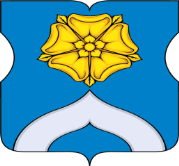 СОВЕТ ДЕПУТАТОВМУНИЦИПАЛЬНОГО ОКРУГА БОГОРОДСКОЕРЕШЕНИЕ20.09.2022  г. № 01/16О согласовании ежеквартального сводного районного календарного плана по досуговой, социально-воспитательной, физкультурно-оздоровительной и спортивной работе с населением по месту жительства на 4 квартал 2022 годаВ соответствии с пунктом 3 части 7 статьи 1 Закона города Москвы от 11 июля 2012 года № 39 «О наделении органов местного самоуправления муниципальных округов в городе Москве отдельными полномочиями города Москвы» и на основании обращения главы управы района Богородское от  19.09.2022 года № БГ-14-970/22, Совет депутатов муниципального округа Богородское решил:1. Согласовать ежеквартальный сводный районный календарный план по досуговой, социально-воспитательной, физкультурно-оздоровительной и спортивной работе с населением по месту жительства на 4 квартал 2022 года (приложение). 2. Направить настоящее решение в Департамент территориальных органов исполнительной власти города Москвы, префектуру Восточного административного округа города Москвы и управу района Богородское города Москвы в течение 3 дней со дня его принятия.3. Опубликовать настоящее решение в бюллетене «Московский муниципальный вестник» и разместить на официальном сайте муниципального округа Богородское www.bogorodskoe-mo.ru.4. Контроль за исполнением настоящего решения возложить на главу муниципального округа  Богородское Воловика К.Е.Глава муниципального округа Богородское		                                  К.Е. ВоловикПриложение к решениюСовета депутатовмуниципального округа Богородскоеот 20 сентября 2022 года  № 01/16Сводный районный календарный план по досуговой, социально-воспитательной,физкультурно-оздоровительной и спортивной работе с населением по месту жительствана 4 квартал 2022 годаДата проведенияНаименование мероприятияК чему приурочено мероприятиеАдрес проведенияКол-во участниковКол-во участниковОтветственныйОктябрьПразднование  Дня Старшего ПоколенияДень людей старшего поколенияБойцовая ул., 18-52525Совет ветеранов района Богородское, Пешков Андрей Николаевич, 8-499-748-30-41ОктябрьДень пожилого человека (подарки своими руками для бабушек и дедушек)День пожилого человекаул. Глебовская, д. 10б; ул. 1-я Гражданская, д. 96; Алымов переулок, д. 15150150ГБОУ Школа № 1797, Красильникова Наталья Владимировна, 89204623714ОктябрьПраздничный концерт ко Дню музыкиДень Музыкиул. Миллионная, д.11,к.1119119Камилова Кристина Дмитриевна,8-926-345-85-30, ГБУ «Досуговый центр Богородское»ОктябрьДень силы - праздник в честь спортсменов силовых видов спорта (атлетическая гимнастика)День силыул. Бойцовая д.17, к.32020Изотова Оксана Николаевна, 8-905-539-27-79, ГБУ «Досуговый центр Богородское»ОктябрьГородской проект «Московское долголетие», направление «Кройка и шитье»досуговая работа с гражданами старшего возрастаИвантеевская ул., д.25, корп.21010Меглицкая Наталья Николаевна, 8-916-954-82-90; ГБПОУ ТК № 21 ЦСА и ППОктябрьПраздничный концерт, приуроченный ко Дню учителя.День учителяул. Миллионная, д.11,к.1119119Камилова Кристина Дмитриевна,8-926-345-85-30, ГБУ «Досуговый центр Богородское»ОктябрьСпортивные соревнования по каратэ, посвященные Дню учителяДень учителяул. Бойцовая, 24-47070МОО ДСКЦ «Восход», Фагельский Д.В., Айвазов Р.А., 84991608219ОктябрьДень самоуправления.День учителяул. Глебовская 10б;ул. 1-я Гражданская 96;ул. 3-я Гражданская 64; Алымов переулок 155050ГБОУ Школа № 1797, Красильникова Наталья Владимировна, 89204623714ОктябрьКонцерт, посвященный Дню учителяДень учителяИвантеевская ул., д.25, корп.25050Гавриленко Лариса Викторовна, 8-926-617-17-61; ГБПОУ ТК № 21 ЦСА и ППОктябрьКонцерт, посвященный Дню УчителяДень учителяМиллионная ул., д.5, к.1300300ГБОУ Школа 1795, Рожковская Наталья Николаевна, 89042701635ОктябрьТурнир по мини-футболу «Золотая осень»Памяти Льва Ивановича Яшинаул. 3-я Гражданская, д. 475050Изотова Оксана Николаевна, 8-905-539-27-79, ГБУ «Досуговый центр Богородское»ОктябрьПодведение итогов фотоконкурса «Осенние мотивы»Проведение фотоконкурса ветеранов района БогородскоеБойцовая ул., 18-53030Совет ветеранов района Богородское, Дранкова Валентина Георгиевна, 8-499-748-30-41ОктябрьОткрытые уроки творческих студийул. Миллионная, д.11,к.1119119Камилова Кристина Дмитриевна,8-926-345-85-30, ГБУ «Досуговый центр Богородское»ОктябрьТурнир по хоккеюДень народного единстваул. Б. Тихоновская, д.25050Изотова Оксана Николаевна, 8-905-539-27-79, ГБУ «Досуговый центр Богородское»ОктябрьТурнир по вольной борьбеДень борцаул. Бойцовая, д.17, к.34040Изотова Оксана Николаевна, 8-905-539-27-79, ГБУ «Досуговый центр Богородское»ОктябрьПраздник посвящения в первоклассникиул. Глебовская, 10б, ул. 1-я Гражданская, 96, ул. 3-я Гражданская, 64480480ГБОУ Школа № 1797, Красильникова Наталья Владимировна, 89204623714ОктябрьКонкурс поделок «Осенний калейдоскоп»ул. Глебовская, д. 10б, ул. 1-я Гражданская, д. 96, ул 3-я Гражданская, д. 64300300ГБОУ Школа № 1797, Красильникова Наталья Владимировна, 89204623714ОктябрьФестиваль «ГТО»Открытие школьной спортакиадыАлымов переулок, д. 15150150ГБОУ Школа № 1797, Красильникова Наталья Владимировна, 89204623714Октябрь–ноябрь Участие в Первенстве г. Москвы по футболу (детско-юношеские команды)Стадион «Спартаковец» имени Н.П. Старостина, ул. 3-я Гражданская, д. 47160160РОО «СКЦ «Союзник», Крылов С.С. 89629771016 Октябрь- декабрь Участие в первенстве Любительской футбольной лиги (Восток) (молодежная команда от 16 лет)Футбольные поля Академии «Спартак», Малый Олений переулок, д. 23, стр.13030РОО «СКЦ «Союзник», Крылов С.С., 89629771016НоябрьГородской проект «Московское долголетие», направление «Кройка и шитье»досуговая работа с гражданами старшего возрастаИвантеевская ул., д.25, корп.21010Меглицкая Наталья Николаевна, 8-916-954-82-90; ГБПОУ ТК № 21 ЦСА и ППНоябрьТворческие мастер-классы, посвящённые Дню народного единстваДень народного Единстваул. Миллионная, д. 11, к. 1119119Камилова Кристина Дмитриевна,8-926-345-85-30, ГБУ «Досуговый центр Богородское»НоябрьПроведение спортивных мероприятий (самбо, сават) День народного единства  Бойцовая ул., 24-46060МОО ДСКЦ «Восход», Львов Г.В., Акопян А.Ю., 4991608219НоябрьКонцерт, посвященный Дню народного единства «Мы вместе»День народного единстваИвантеевская ул., д.25, корп.25050Гавриленко Лариса Викторовна, 8-926-617-17-61; ГБПОУ ТК № 21 ЦСА и ППНоябрьДень который нас объединяет.День народного единстваул. Глебовская, д. 10б, ул. 1-я Гражданская, д. 96, ул. 3-я Гражданская, д. 64, Алымов переулок, д. 15120120Красильникова Наталья Владимировна, 89204623714НоябрьОтборочный этап фестиваля-конкурса «Колибри»На территории участника фестиваля237237Камилова Кристина Дмитриевна,8-926-345-85-30, ГБУ «Досуговый центр Богородское»НоябрьDance battle (секция контемпорари)ул. Бойцовая, д.17, к.33030Изотова Оксана Николаевна, 8-905-539-27-79, ГБУ «Досуговый центр Богородское»НоябрьПроведение праздника «День Матери»День материул. Бойцовая, 24-44040МОО ДСКЦ «Восход», Щукина Л.А., 4991608219НоябрьКонцерт, приуроченный к празднованию Дня матери «С любовью к маме»День материул. Бойцовая, д. 2/302525Саган Елена Геннадиевна, 8-977-611-23-21, и.о. начальника отдела долголетия ГБУ ТЦСО «Сокольники» филиал «Богородское»НоябрьПраздничный концерт «Сегодня мамин день»День Материул. Миллионная, д. 11, к. 1119119Камилова Кристина Дмитриевна,8-926-345-85-30, ГБУ «Досуговый центр Богородское»НоябрьПраздничное мероприятие «Нежной, ласковой, самой!»День Материул. Краснобогатырская, д. 75, к. 2, Библиотека № 74, фонд детской литературы №25050Иванова Анна Кирилловна, 89032145531, РБОО «Общество многодетных семей «Богородское»НоябрьКонцерт с участием ветеранов образования «Родной, единственной, любимой»День материул. Глебовская, д. 10б, ул. 1-я Гражданская, д. 96, ул. 3-я Гражданская, д. 64, Алымов переулок, д. 155050ГБОУ Школа № 1797, Красильникова Наталья Владимировна, 89204623714ДекабрьКультурно-развлекательная программа                                   «Путешествие на коньках»Открытое шоссе, вл. 9, каток «Дружба»5050Изотова Оксана Николаевна,   8-905-539-27-79,  ГБУ «Досуговый центр Богородское»Декабрь Герои Отечества5 декабряул. Глебовская 10б, ул. 1-я Гражданская 96, ул. 3-я Гражданская 64, Алымов переулок 155050ГБОУ Школа № 1797, Красильникова Наталья Владимировна, 89204623714ДекабрьТоржественный митинг, посвященный началу контрнаступления советских войск в битве за Москву День начала контрнаступления советских войск против немецко-фашистских войск в битве под МосквойБ-р маршала Рокоссовского, д. 12 (сквер)4040Управа района Богородское, Совет Ветеранов района Богородское, Пешков Андрей Николаевич 8499-7483041,  Совет депутатов МО Богородское, Молодежная палата района Богородское, ГБУ «Досуговый центр Богородское»ДекабрьПроведение уроков мужестваДень начала контрнаступления советских войск против немецко-фашистских войск в битве под Москвойул. Бойцовая, 24-45050МОО ДСКЦ «Восход», Акопян А.Ю., Айвазов Р.А., Фагельский Д.В., 4991608219ДекабрьКультурно-развлекательная программа                                   «Путешествие на коньках»Открытое шоссе, вл. 9, каток «Дружба» 5050Изотова Оксана Николаевна,   8-905-539-27-79,  ГБУ «Досуговый центр Богородское»ДекабрьДень конституции (Брейн-ринг)12 декабряул. Глебовская 10б,ул. 1-я Гражданская 96, ул. 3-я Гражданская 64, Алымов переулок 154040ГБОУ Школа № 1797, Красильникова Наталья Владимировна, 89204623714ДекабрьТурнир по хоккеюНовый годул. Б. Тихоновская, д.25050Изотова Оксана Николаевна, 8-905-539-27-79, ГБУ «Досуговый центр Богородское»ДекабрьНовогодний праздничный концертНовый Годул. Миллионная, д.11, к.1237237Камилова Кристина Дмитриевна,8-926-345-85-30, ГБУ «Досуговый центр Богородское»ДекабрьНовогодний бал бального танца «Падеграс» и ансамбля «Экспресс»Новый Годул. Миллионная, д.11, к. 1237237Камилова Кристина Дмитриевна,8-926-345-85-30, ГБУ «Досуговый центр Богородское»ДекабрьВозложение цветов к памятнику маршала Советского Союза К.К. Рокоссовскому  День рождения маршала Советского Союза К.К. Рокоссовского (21 декабря)Б-р маршала Рокоссовского, д. 12 (Памятник маршалу Советского Союза К.К. Рокоссовскому)Управа района Богородское (8-499-168-04-71), Совет Ветеранов района Богородское, (Пешков А.Н., 8-499-748-30-41),  Совет депутатов МО Богородское, Молодежная палата района Богородское, ГБУ «Досуговый центр Богородское»ДекабрьКонцерт, приуроченный к празднованию Нового года «Волшебный праздник Новый год»Новый годул. Бойцовая, д. 2/302525Саган Елена Геннадиевна, 8-977-611-23-21, и.о. начальника отдела долголетия ГБУ ТЦСО «Сокольники» филиал «Богородское»ДекабрьТурнир по вольной борьбеНовый годул. Бойцовая, д.17, к.34040Изотова Оксана Николаевна, 8-905-539-27-79, ГБУ «Досуговый центр Богородское»ДекабрьОтчётный концерт вокальной студии «Звездопад»Новый Годул. Миллионная, д.11,к.1125125Камилова Кристина Дмитриевна,8-926-345-85-30, ГБУ «Досуговый центр Богородское»ДекабрьКласс-концерт ведущего творческого коллектива г. Москвы ансамбля народного и сценического танца «Жар-птица»ул. Миллионная, д.11,к.1250250Камилова Кристина Дмитриевна,8-926-345-85-30, ГБУ «Досуговый центр Богородское»ДекабрьПраздничное мероприятие «Новогодняя сказка»Новый годул. Ивантеевская, д.13, «Синичкин сквер»300300Камилова Кристина Дмитриевна,8-926-345-85-30, ГБУ «Досуговый центр Богородское»ДекабрьРождественская сказка на иностранных языкахНовый годул. Глебовская, д. 10б3030ГБОУ Школа № 1797, Красильникова Наталья Владимировна, 89204623714ДекабрьНовогодний спектакль «Зимняя сказка»Новый годМиллионная ул., д.5, к.1200200ГБОУ Школа 1795, Рожковская Наталья Николаевна, 89042701635НоябрьСоревнования по футболуул. 1-я Гражданская, д. 964040ГБОУ Школа № 1797, Красильникова Наталья Владимировна, 89204623714ДекабрьГородской проект «Московское долголетие», направление «Кройка и шитье»досуговая работа с гражданами старшего возрастаИвантеевская ул., д.25, корп.21010Меглицкая Наталья Николаевна, 8-916-954-82-90; ГБПОУ ТК № 21 ЦСА и ППДекабрьСоревнования по теннисуул. Глебовская, 10б4040ГБОУ Школа № 1797, Красильникова Наталья Владимировна, 89204623714Ноябрь-декабрьОтборочный этап спортивного фестиваля «Спортишка»На территории участника фестиваля5050Изотова Оксана Николаевна,   8-905-539-27-79, ГБУ «Досуговый центр Богородское»                  НоябрьГрупповые соревнования по Ушу и Каратэ на призы РОО «СКЦ «Союзник»Спортивные залы: Краснобогатырская  ул., 9, 3 пр. Подбельского, д. 168080РОО «СКЦ «Союзник», Крылов С.С. 89629771016 Ноябрь - декабрь Участие в открытом Первенстве г. Москвы по мини - футболу (детско-юношеские команды)Спортивный зал МИЭРА100100РОО «СКЦ «Союзник», Крылов С.С. 89629771016 Ноябрь - декабрь Турнир по мини-футболу «Футбольные звёзды Богородского» (возраст 8-11 лет)Спортивная площадка, ул. Краснобогатырская, 19-36060РОО «СКЦ «Союзник», Крылов С.С. 89629771016 ДекабрьСпортивно-культурный праздник «Зимушка-зима» Спортивная площадка, ул. Игральная, 1-19090РОО «СКЦ «Союзник», Крылов С.С. 89629771016 ДекабрьТурнир по зимнему мини-футболу «Зимний мяч»Спортивная площадка, ул. 3-я Гражданская, д.6 4040РОО «СКЦ «Союзник», Крылов С.С. 89629771016 ДекабрьТурнир по хоккею «Не стареют душой Ветераны»Каток «Дружба», Открытое шоссе вл.96060РОО «СКЦ «Союзник», Крылов С.С. 89629771016 ДекабрьПроведение новогодних мероприятий для воспитанников центраНовый годБойцовая ул., 24-4, Ивантеевская ул., д. 21400400МОО ДСКЦ «Восход», Щукина Л.А., 4991608219, коллектив ЦентраДекабрьНовогоднее поздравление жителей района БогородскоеНовый годСпортивная площадка, Бойцовая ул., д. 22, к. 5100100МОО ДСКЦ «Восход», Щукина Л.А., 4991608219, коллектив ЦентраМестные праздничные мероприятия Совета депутатов муниципального округа БогородскоеМестные праздничные мероприятия Совета депутатов муниципального округа БогородскоеМестные праздничные мероприятия Совета депутатов муниципального округа БогородскоеМестные праздничные мероприятия Совета депутатов муниципального округа БогородскоеМестные праздничные мероприятия Совета депутатов муниципального округа БогородскоеМестные праздничные мероприятия Совета депутатов муниципального округа БогородскоеМестные праздничные мероприятия Совета депутатов муниципального округа Богородскоеоктябрь-декабрьВокально-хореографический фестиваль "Богородские звезды"-Муниципальный округ Богородское2000Аппарат Совета депутатов муниципального округа Богородское 8-499-160-60-18Аппарат Совета депутатов муниципального округа Богородское 8-499-160-60-18ноябрь«Нежной, ласковой, самой»-Муниципальный округ Богородское100Аппарат Совета депутатов муниципального округа Богородское 8-499-160-60-18Аппарат Совета депутатов муниципального округа Богородское 8-499-160-60-18ноябрь«Жизнь без границ»-Муниципальный округ Богородское40Аппарат Совета депутатов муниципального округа Богородское 8-499-160-60-18Аппарат Совета депутатов муниципального округа Богородское 8-499-160-60-18ноябрь-декабрь«Традиции Победы – осень»-Муниципальный округ Богородское100Аппарат Совета депутатов муниципального округа Богородское 8-499-160-60-18Аппарат Совета депутатов муниципального округа Богородское 8-499-160-60-18декабрь«Новый год»-Муниципальный округ Богородское285Аппарат Совета депутатов муниципального округа Богородское 8-499-160-60-18Аппарат Совета депутатов муниципального округа Богородское 8-499-160-60-18